16. 4. 2020.Dragi učenici!Danas ćemo  iz Hrvatskog jezika i iz Prirode i društva učiti novo nastavno gradivo. Budite pažljivi i pratite moje upute.Želim vam puno uspjeha u radu!HRVATSKI JEZIK – Veliko početno slovo u imenima ulica i trgovaPogodite zagonetku!Ja sam sladak, svima znan, lako stanem u vaš dlan. Zubima baš nisam sklon, moje ime je _______________. Što mislite, postoji li negdje zemlja gdje je sve onako kako djeca vole? Da, postoji u priči koja se zove Slatkograd.Pročitajte priču!                                                       SlatkogradU Slatkogradu najviše uživaju djeca. Tamo se slatkiši dijele na svakom koraku. Po imenu ulica i trgova djeca znaju gdje ih što očekuje: Čokoladni trg, Trg lizalica, Ulica punjenih bombona. Da biste stigli do Slatkograda, morate krenuti Ulicom mašte te skrenuti do Trga slatkih snova. Tamo se otvaraju vrata za Slatkograd.Razmislite i odgovorite:O čemu govori priča?Zašto su neka slova napisana crvenom bojom? Koje su riječi u nazivima ulica i trgova napisane velikim početnim slovom?Promotrite:  Čokoladni trg     Ulica mašte      Trg slatkih snovaDanas ćemo naučiti kako se pišu imena ulica i trgova. Što možete zaključiti iz gornjih primjera?PRAVILO: U imenima ulica i trgova prva se riječ piše velikim početnim slovom.U našem gradu Rijeci, o kojem ćemo danas učiti i na satu Prirode i društva, ima jako puno ulica i trgova. Kako se zove ulica u kojoj ti živiš? Po čemu, odnosno po kome su ulice dobile ime? Ulice i trgovi najčešće nose ime neke poznate osobe iz prošlosti.Promotrite:   Ulica Slavka Krautzeka       U ovom nazivu riječ ulica je prva riječ i piše se velikim                                               početnim slovom. Linićeva ulica   U ovom nazivu riječ ulica je druga riječ i piše se malim početnim                              slovom.  Isto pravilo vrijedi i za riječ trg.          Frankopanski trg                         Trg Josipa bana JelačićaŠto primjećujete? Koje se još riječi u imenima ulica i trgova pišu velikim početnim slovom?Velikim početnim slovom pišu se vlastita imena (Slavko Krautzek, Josip Jelačić).Promotrite: Trg Josipa bana JelačićaŠto je to ban? To je titula. Titula je naziv koji ide uz ime određene osobe, a kojom se dodatno obilježava položaj te osobe u društvu.Titule još mogu biti: kralj, barun, car, svetac npr. sveti Franjo…Zapamtite! Titule se uvijek pišu malim početnim slovom.____   _____  _____  _____  ____  ____  ____  ____  ____  ____  ____  ____  __Otvorite sada vaše pisanke i prepišite sljedeće:                                                                                                      16. 4. 2020.Veliko početno slovo u imenima ulica i trgovaUlice:Ulica Slavka KrautzekaLinićeva ulicaPut Bože FelkeraRadićeva ulicaUlica kralja TomislavaTrgovi:Trg Josipa bana JelačićaFrankopanski trgTrg Viktora BubnjaKoblerov trgTrg svete BarbareU imenima ulica i trgova prva se riječ piše velikim početnim slovom.Ako ime ulice i trga ima više riječi, vlastita se imena pišu velikim početnim slovom.____ ____  _____ _____  _____ _____  _____  _____ ____  ____ ____ ____Kako biste još jednom ponovili ovo pravopisno pravilo, pročitajte sve što o tome piše u udžbeniku na str. 118. Zatim u radnoj bilježnici na str. 114. i 115.riješite 1., 2. i 3. zad.Pazite! Potpuna adresa uvijek mora sadržavati:  ime i prezime                                       ime ulice i kućni broj                                                                      poštanski broj i ime naseljenog mjestaSvako naseljeno mjesto ima svoj poštanski broj. Poštanski broj našeg grada je 51 000. (Čitamo: pedeset jedna tisuća)________________________________________________________________PRIRODA I DRUŠTVO – Naše mjesto – grad RijekaKao što sam vam već najavila, danas ćemo učiti o gradu u kojem živimo. Sigurna sam da ga dobro poznajete i znate puno o njemu.Kroz naš grad Rijeku vodit će vas prezentacija koja se nalazi u priloženim dokumentima na web stranici škole.Nakon pogledane prezentacije, u bilježnicu prepišite sljedeće: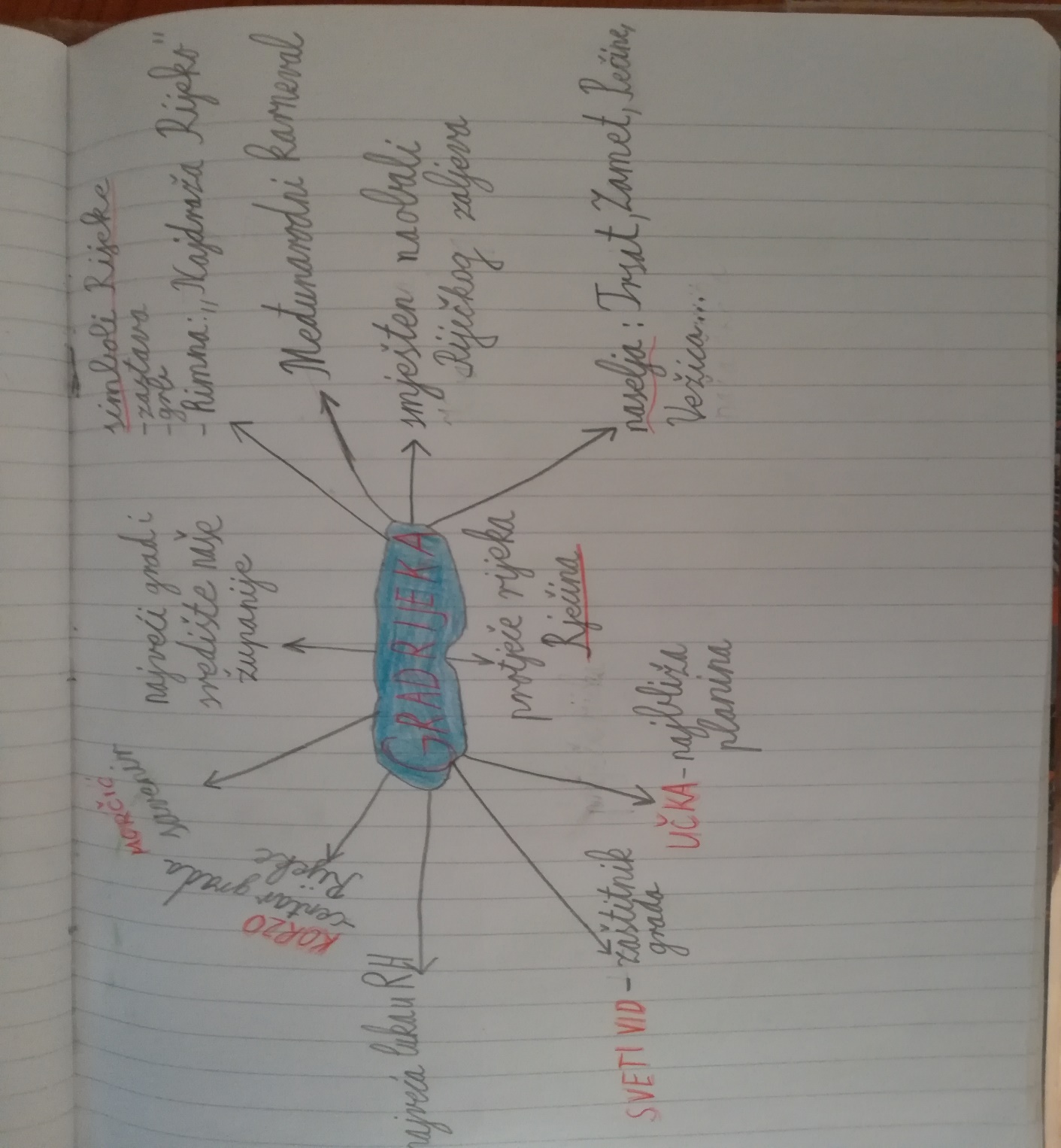 GLAZBENA KULTURA – Najdraža RijekoJeste li zapamtili kako se zove himna našega grada?Himna našega grada je pjesma „ Najdraža Rijeko“. Riječi pjesme nalaze se na prezentaciji, a možete je poslušati na ovoj poveznici:https://www.youtube.com/watch?v=PXB65Dl6UrwUživajte u slušanju! Pokušajte zapamtiti riječi pjesme.Puno vas pozdravlja vaša učiteljica Mirjana!